Внутригородское муниципальное образование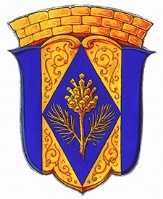 	Санкт-Петербурга поселок Комарово		МУНИЦИПАЛЬНЫЙ СОВЕТ ПЯТОГО СОЗЫВА	РЕШЕНИЕ 24 июля 2017 года				№ 6-2 «Об утверждении Положения «О порядке организации работ по компенсационному озеленению в отношении территорий зеленых насаждений общего пользования местного значения во внутригородском муниципальном образовании Санкт-Петербурга поселок Комарово» В соответствии с Федеральным законом от 06.10.2003г. №131-ФЗ «Об общих принципах организации местного самоуправления в Российской Федерации», Законом Санкт – Петербурга от 23.09.2009г. № 420-79 «Об организации местного самоуправления в Санкт – Петербурге», Законом Санкт-Петербурга от 28.06.2010г. N 396-88 «О зеленых насаждениях в Санкт-Петербурге», Уставом внутригородского муниципального образования Санкт-Петербурга поселок Комарово Муниципальный советРЕШИЛ:Утвердить Положение «О порядке организации работ по компенсационному озеленению в отношении территорий зеленых насаждений общего пользования местного значения во внутригородском муниципальном образовании Санкт-Петербурга поселок Комарово», согласно Приложению № 1.. 2.	Настоящее Решение вступает в силу со дня его принятия и подлежит официальному опубликованию..3.	Контроль за исполнением данного Решения оставляю за собой.Глава муниципального образования                                            А.С.ЖуравскаяПриложение № 1 к Решению МС № 6-2 от 24 июля 2017Положениео порядке организации работ по компенсационному озеленению в отношении территорий зеленых насаждений общего пользования местного значения во внутригородском муниципальном образовании Санкт-Петербурга поселок КомаровоНастоящие Положение разработано в соответствии с Законом Санкт-Петербурга от 23.09.2009г. № 420-79 «Об организации местного самоуправления в Санкт-Петербурге», Законом Санкт-Петербурга от 28.06.2010г. № 396-88 «О зеленых насаждениях в Санкт-Петербурге», а также, Уставом внутригородского муниципального образования Санкт-Петербурга поселок Комарово. Общие положения1.1	Настоящее Положение определяет порядок проведения работ по компенсационному озеленению в случаях повреждения или уничтожения зеленых насаждений и элементов благоустройства (далее – повреждение или уничтожение зеленых насаждений) на территориях зеленых насаждений общего пользования местного значения, расположенных в границах внутригородского муниципального образования Санкт-Петербурга поселок Комарово (далее - территория зеленых насаждений общего пользования местного значения), а также в случаях, когда лицо, виновное в противоправном уничтожении или повреждении зеленых насаждений, не установлено.1.2.	Понятия и термины, используемые в настоящем Положении и не указанные в настоящем Положении, применяются в значениях, определенных федеральным законодательством, Законом Санкт-Петербурга от 28.06.2010г. № 396-88 «О зеленых насаждениях в Санкт-Петербурге» (далее – Закон Санкт-Петербурга), иными нормативными правовыми актами органов государственной власти Российской Федерации и Санкт-Петербурга.1.3.	Организация работ по компенсационному озеленению в отношении территорий зелёных насаждений общего пользования местного значения (далее - работы по компенсационному озеленению) обеспечивается Местной администрацией внутригородского муниципального образования поселок Комарово (далее – МА МО поселок Комарово).1.4.	 Компенсационное озеленение проводится за счет средств местного бюджета МО поселок Комарово на соответствующий финансовый год.Организация работ по компенсационному озеленению2.1.	Работы по компенсационному озеленению проводятся во всех случаях уничтожения или повреждения зеленых насаждений на территориях зеленых насаждений общего пользования местного значения, если иное не установлено законодательством Российской Федерации.2.2.	Работы по компенсационному озеленению проводятся на основании Плана работ по осуществлению компенсационного озеленения на текущий год, содержащем место и сроки проведения работ по компенсационному озеленению, а также информацию о количестве, породах зеленых насаждений общего пользования местного значения, подлежащих созданию взамен утраченных и поврежденных зеленых насаждений общего пользования местного значения.План работ по осуществлению компенсационного озеленения разрабатывается в соответствии с требованиями Закона Санкт-Петербурга от 23.06.2010г. № 396-88 «О зеленых насаждениях в Санкт-Петербурге».2.3.	План работ по осуществлению компенсационного озеленения разрабатывается с учетом:2.3.1.	Количества зеленых насаждений общего пользования местного значения, взамен которых создаются новые зеленые насаждения общего пользования местного значения.2.3.2.	Объема, характера и места проведения работ по компенсационному озеленению.2.4.	Работы по компенсационному озеленению проводятся в ближайший сезон, подходящий для посадки (посева) зеленых насаждений в открытый грунт, но не позднее года со дня повреждения или уничтожения зеленых насаждений.2.5.	В случае противоправного уничтожения или повреждения зеленых насаждений, а также их естественной гибели компенсационное озеленение проводится на том же месте теми же породами.2.6.	МА МО поселок Комарово осуществляет контроль качества проведения работ по компенсационному озеленению.2.7.	После проведения работ по компенсационному озеленению изменение количества зеленых насаждений учитывается МА МО поселок Комарово при подготовке муниципального реестра зеленых насаждений МО поселок Комарово.2.8.	План работы по осуществлению компенсационного озеленения на текущий год, отчеты о результатах выполнения таких работ являются общедоступными и размещаются МА МО поселок Комарово на официальном сайте муниципального образования поселок Комарово  в информационно-телекоммуникационной сети "Интернет".2.9.	Размер компенсационного озеленения в случае реализации планов работ по осуществлению компенсационного озеленения, зависит от обеспеченности муниципального образования зелеными насаждениями.